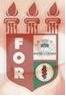 PLANILHA PARA CADASTROS DE LIVROS  BIBLIOTECA MARIA APARECIDA POURCHET CAMPOS        Classificação:       616.314                                  Código:	4068  Cutter:         C837p                                               Data: Turma 2020Autor(s):  Costa, Giovanna Oliveira Souza; Santana, Juliana Silva deTitulo: PERFIL DA CONDIÇÃO ORAL DE PACIENTES INTERNADOS NAS UNIDADES DE TERAPIA INTENSIVA DO IMIPOrientador(a): profª. Fabiana MottaCoorientador(a): Luciana RegueiraEdição:  1ª        Editora  Ed. Do Autor     Local:  Recife    Ano:  2020  Páginas:  29Notas:  TCC – 1ª Turma graduação - 2020